МКДОУ «Родниковский детский сад»Семинар-практикумдля родителей«Артикуляционная гимнастика – основа правильного звукопроизношения»Подготовила и провела:учитель-логопедНиколаева О.В.Цель:	 оказание помощи родителям в овладении основными приемами развитий артикуляционной моторики ребенка в домашних условиях Задачи: рассказать родителям о значимости развития артикуляционной моторики; сформировать представление о правильном выполнении артикуляционных упражнений; обучать игровым приемам развития подвижности и координации органов артикуляции; познакомить с правилами организации артикуляционной гимнастики дома; формировать умения осознанной, адекватной и результативной помощи детям. Оборудование: Зеркала, книга «Уроки логопеда», презентация «Артикуляционная гимнастика», демонстрационный материал для дыхательной гимнастики, доска, мел, конфеты чупа-чупс. Вступительная часть: Звуки речи образуются в результате сложного комплекса движений артикуляционных органов. Мы правильно произносим различные звуки, как изолированно, так и в речевом потоке, благодаря силе, хорошей подвижности и дифференцированной работе органов артикуляционного аппарата. Таким образом, произношение звуков речи - это сложный двигательный навык. Артикуляционная гимнастика является основой формирования речевых звуков - фонем и коррекции нарушений звукопроизношения любого происхождения; она включает упражнения для тренировки подвижности органов артикуляционного аппарата, отработки определенных положений губ. языка, мягкого неба, необходимых для правильного произнесения, как всех звуков, так и каждого звука той или иной группы. Цель артикуляционной гимнастики - выработка полноценных движений и определенных положений органов артикуляционного аппарата, необходимых для правильного произношения звуков. Рекомендации по проведению упражнений артикуляционной гимнастики Проводить артикуляционную гимнастику нужно ежедневно, чтобы вырабатываемые у детей навыки закреплялись. Лучше выполнять упражнения 2 раза в день утром и вечером, по 3-5 минут. Не следует предлагать детям более 3-4 упражнений за один раз. Каждое упражнение выполняется по 4-5 раз.  Статические упражнения выполняются под счет до 5 (удержание артикуляционной позы в одном положении).  Артикуляционную гимнастику выполняют сидя, так как в таком положении у ребенка прямая спина, тело не напряжено, руки и ноги находятся в спокойном положении. Ребенок должен хорошо видеть лицо взрослого, а также свое лицо, чтобы самостоятельно контролировать правильность выполнения упражнений. Поэтому ребенок и взрослый во время проведения артикуляционной гимнастики могут находиться перед настенным зеркалом, также ребенок может воспользоваться небольшим ручным зеркалом (примерно 9x12 см), но тогда взрослый должен находиться напротив ребенка лицом к нему. Организация проведения артикуляционной гимнастики дома Прежде чем приступить к выполнению артикуляционных упражнений, вы должны выяснить, как ваш ребёнок ориентируется в пространстве: может ли он показать, что находится справа, слева, впереди, сзади, наверху, внизу; различает ли он правую и левую руки. Без этого выполнение артикуляционной гимнастики буде крайне затруднено.Расскажите о предстоящем упражнении, используя игровые приемы. Покажите правильное выполнение упражнения.  Предложите ребенку повторить упражнение, проконтролируйте его выполнение. Следите за качеством выполняемых ребенком движений: точность движения, плавность, темп выполнения, устойчивость, переход от одного движения к другому. Практическая часть Логопед: А теперь я предлагаю вам самостоятельно выполнить артикуляционные упражнения. Поставьте перед собой зеркало. Каждому из вас выданы описания артикуляционных упражнений, которые вы будете выполнять с ребенком дома. Сейчас мы попробуем их выполнить. Логопед рассказывает о порядке выполнения артикуляционного упражнения, демонстрирует правильное выполнение, используя иллюстрации из книги «Уроки логопеда». (Родители выполняют упражнения "Улыбочка", "Трубочка", «Улыбка-Трубочка», «Иголочка», «Бегемотики» (« Окошко»), «Месим тесто», «Блинчик» («Лопаточка»), «Чашечка», «Лошадка», «Маляр», «Лошадка», «Грибок», «Гармошка», «Дятел», «Парус», «Пароход гудит»). Логопед: Как вы могли заметить, мы потратили всего несколько минут, на то чтобы выполнить эти упражнения. Выполнение артикуляционной гимнастики не займет у вас много времени, но принесет огромную пользу вашему ребенку. Регулярные, ежедневные упражнения позволят значительно ускорить постановку и введение в речь поставленных звуков. Игры с ватными шариками и бутылочками, свечками и другими предметами которые всегда есть под рукой. «Воздушный футбол» Вытянуть губы вперёд «трубочкой» и длительно подуть на шарик (лежит на столе перед ребёнком), загоняя его между двумя кубиками. Варианты зависят от вашей фантазии. Можно предложить ребёнку подуть на вертушку, мелкие игрушки, которые легко катятся по столу, ватку (сдуть с ладошки), сдуть с ладошки разноцветные листочки («Листопад»), снежинки из бумаги, стрекозки-бабочки (из разноцветной бумаги). «Поющая бутылочка» Направленная воздушная струя хорошо вырабатывается, если предложить ребёнку подуть в небольшую чистую бутылочку (из-под капель). При точном попадании воздушной струи в бутылочку раздаётся своеобразный гудящий или свистящий звук («гудит пароход»). Это очень нравится детям. «Шторм в стакане» Подуть в трубочку стоящую в стакане с водой, чтобы водичка забурлила. Обратите внимание! 1. Следите за тем, чтобы не надувались щёки. Для этого их можно слегка придерживать пальцами. 2. Загонять шарик нужно на одном выдохе, не допуская, чтобы воздушная струя была прерывистой. «Кораблики» Вытянуть губы вперед и заставить проплыть кораблик от одного берега до другого (от одного края тазика до другого) Свеча. Купите небольшие разноцветные свечи и поиграйте с ними. Вы зажигаете свечи и просите ребенка подуть на синюю свечу, затем на желтую свечу и т.д. Дуть нужно медленно, вдох не должен быть шумным, нельзя надувать щеки. Сначала свечу можно поднести поближе к ребенку, затем постепенно удалять ее. «Фокус» Улыбнуться, приоткрыть рот, положить широкий передний край языка на верхнюю губу так, чтобы боковые края его были прижаты, а посередине был небольшой желобок. Затем плавно подуть вверх, на нос.Усложнение: На кончик носа прикрепить кусочек ватки (1.5 см х 1,5 см) и сдуть его, при правильной воздушной струе он летит вверх. Обратите внимание! 1. Нижние зубы не «подсаживают» язык вверх. 2. Не сжимать язык зубами. 3. Выдох плавный, длительный. Данное упражнение тренирует выдох, необходимый для произношения шипящих звуков «Сладкая зарядка» (упражнения с чупа-чупсом, слизывание варенья или сгущенки с блюдца). Вы, наверное, удивитесь, но круглый сладкий чупа-чупс - отличный логопедический тренажер. Разверните леденцы и давайте немного поиграем. Сожмите чупа-чупс губами и попробуйте его удержать 5-10 секунд. Удерживая чупа-чупс губами, попробуйте подвигать палочкой сначала сверху - вниз, затем из стороны в сторону. Приоткройте рот, губы разведены в улыбку, сделайте чашечку, положите в чашечку чупа-чупс и попробуйте удержать леденец только языком. Поднимите широкий язык к небу, прижать чупа-чупсом «грибок» к небу. Двигайте леденцом по средней линии языка от кончика к корню и обратно 5-10 раз. По блюдечку размазывается немного варенья или сгущенки, ребенок должен вылизать блюдечко язычком (хорошее упражнение для растягивания подъязычной уздечки). В процессе выполнения гимнастики важно помнить о создании положительного эмоционального настроя у ребенка, для этого вы можете проявить свою фантазию и обратить артикуляционную гимнастику в сказку. Вы можете использовать специальную тематическую литературу, которая будет отличным подспорьем в работе, сделает ваши занятия интереснее, веселее.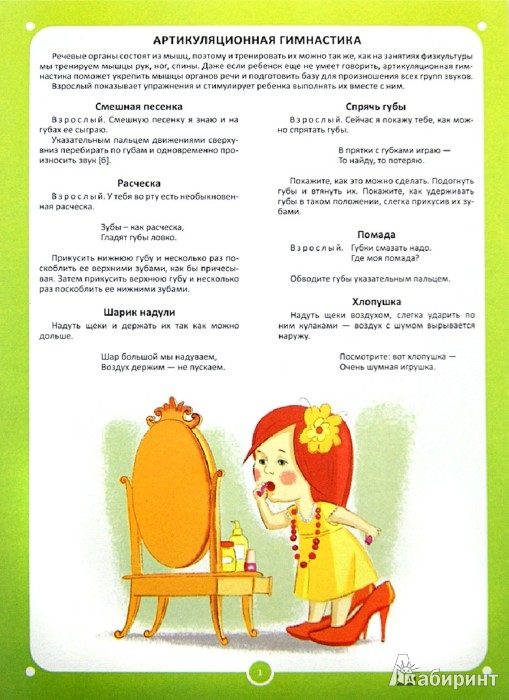 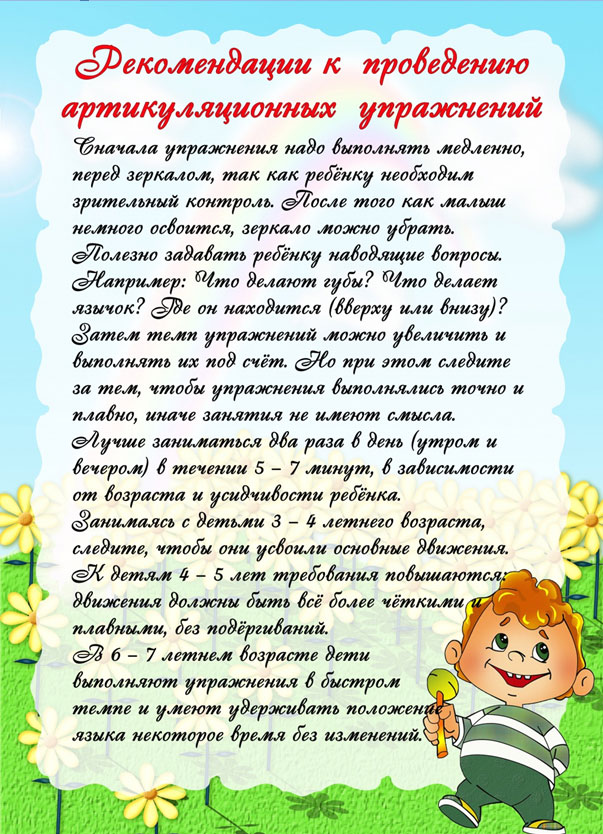 МКДОУ «Родниковский детский сад»КАРТОТЕКААРТИКУЛЯЦИОННОЙ ГИМНАСТИКИУчитель-логопед:О.В. Николаева1.«УЛЫБКА»Широка Нева-река,И улыбка широка.Зубки все мои видны – От краев и до десны.                                     Цель: 		Вырабатывать умение удерживать губы в улыбке, обнажая нижние и верхние      		 передние зубы. Укреплять мышцы губ и развивать их подвижность.Описание: 	Улыбнуться без напряжения так, чтобы были видны передние верхние и нижние зубы. Удержать мышцы губ в таком положении под счёт от 1 до 5-10.2.«ХОБОТОК»Я слегка прикрою рот,Губы – «хоботом» вперед.Далеко я их тяну,Как при долгом звуке: у-у-у.Цель: 		Вырабатывать движение губ вперед, укреплять мышцы губ, их подвижность.Описание: 	Вытянуть сомкнутые губы вперёд «трубочкой». Удерживать их в таком положении под счёт от 1 до 5-10.3.«ДОМИК ОТКРЫВАЕТСЯ»Ротик широко открыт,Язычок спокойно спит.Цель: 		Научиться спокойно открывать и закрывать рот, расслабляя мышцы языка. Удерживать губы и язык в заданном положении.Описание: 	Слегка улыбнуться,  медленно открыть рот (как для пропевания  звука «а»: «а-а-а»), подержать рот открытым 5-10 секунд, медленно закрыть.4. Чередование «ХОБОТОК» - «УЛЫБКА» - «ДОМИК ОТКРЫВАЕТСЯ».Улыбается ребенок,Хобот вытянул слоненок.Вот зевает бегемот,Широко открыв свой рот.Цель: 		Укреплять мышцы губ и тренировать их подвижность путем переключенияпозиций губ. Развивать произвольное внимание.Описание: 	Упражнение выполняется в форме игры «Делай, как я». Взрослый выполняет поочерёдно движения губами в любом порядке («у – и – а», «а – у - и», «и – у - а»),удерживая губы в каждой позиции 3-5 секунд, а ребёнок повторяет.5. «ЛЮБОПЫТНЫЙ  ЯЗЫЧОК»Вот и вышел на порогЛюбопытный язычок.«Что он скачет взад-вперед?» -Удивляется народ.Цель: 		Укреплять мышцы языка, развивать его подвижность.Описание: 	Улыбнуться, слегка приоткрыть рот и производить движения языком вперёд-назад. Язык кладём на нижнюю губу, затем убираем его в рот. Рот остаётся открытым. Упражнение выполняется 8-10 раз.6.«ЛЯГУШКА»Ниже нижнюю губуОпущу я, как смогу.Цель: 		Отрабатывать движение нижней губы вниз и на место. Развивать  подвижность и укреплять мышцы губ.Описание: 	Ребёнок опускает нижнюю губу, обнажая нижние зубы, и возвращает её на место. Упражнение выполняется до 10 раз.7. «ЗАЙЧИК»Губку верхнюю подняв,Замер зайчик, зубки сжав.Цель:		Отрабатывать движение верхней губы вверх и на место. Развивать подвижность и укреплять мышцы губ.Описание: 	Ребёнок поднимает верхнюю губу, обнажая верхние зубы, и опуская её обратно. Упражнение выполняется до 10 раз.8. «ОКОШКО»Рот прикрою я немножко,Губы сделаю «окошком».Зубки рядышком стоятИ в окошечко глядят.Цель: 		Развивать мышечную силу и подвижность губ.Описание: 	Зубы почти сомкнуты. Губы принимают положение окошечка. Удерживать их в таком положении 5-10 секунд.9. «ЯЗЫК ЗДОРОВАЕТСЯ С ПОДБОРОДКОМ»Просыпается язык – Долго спать он не привык.И спросил у подбородка:- Эй, какая там погодка?Цель: 		Отрабатывать движение языка вниз, развивать его подвижность. Укреплять мышцы языка. Способствовать растяжке подъязычной связки – уздечки (при ее укорочении).Описание: 	Улыбнуться, приоткрыть рот и широким языком дотянуться вниз (к подбородку), затем убрать язык в рот. Проделать упражнение 5-10 раз.10. «ЯЗЫК ЗДОРОВАЕТСЯ С ВЕРХНЕЙ ГУБОЙ»Улыбнись, не будь груба,Здравствуй, верхняя губа!Цель: 		Отрабатывать движение языка вверх, укреплять мышцы языка и развивать его подвижность. Способствовать растяжке подъязычной связке (уздечки), если она укорочена.Описание: 	Слегка улыбнуться, приоткрыть рот, положить широкий край языка на верхнюю губу. Подержать язык на верхней губе 3-5 секунд, убрать в рот.11. «ОБЕЗЬЯНКА»За нижнюю губку заложен язык – Из зеркала смотрит мартышкин двойник.Цель: 		Отрабатывать движение языка вниз с одновременным выполнением более тонких движений. Укреплять мышцы языка.Описание: 	Чуть приоткрыть рот и поместить язык между нижней губой и нижними зубам. Удержать его в таком положении не менее 5 секунд.12. «БУЛЬДОГ»За верхнюю губку заложен язык – Бульдог уступать никому не привык.Цель: 		Тренировать подъем языка с одновременным выполнением более тонких движений. Укреплять мышцы языка.Описание: 	Чуть приоткрыть рот и поместить язык между верхней губой и верхними зубами. Удерживать язык в таком положении не менее 5 секунд.13 «ПРЯТКИ» (чередование «Обезьянка» - «Бульдог»)Обезьянка и бульдог – Всем покажет язычок.Цель: 		Укреплять мышцы языка и губ, развивать подвижность языка. Тренировать способность к переключению с одной позиции на другую (низ – верх).Описание: 	Ребёнок в спокойном темпе попеременно выполняет упражнения «Обезьянка» и «Бульдог».14. «ХОМЯЧОК»Языком давить стараюсь,В щеку сильно упираюсь.Раздалась моя щека,Как мешок у хомяка.Цель: 		Развивать произвольные движения языка. Укреплять мускулатуру языка и щек.Описание: 	Язык поочерёдно упирается в правую и левую щёки, задерживаясь в каждом положении на 3-5 секунд.15. «КРУЖОК»Мой язык совсем не глуп – Ходит кругом возле губ.Цель: 		Развивать произвольные движения языка, укреплять его мускулатуру и развивать его подвижность. Самомассаж мышц губ и щек.Описание: 	Рот закрыт. Язык движется с внутренней стороны, плавно очерчивая кончикомязыка круг (правая щека – под верхней губой – левая щека – по нижней губой). Затем язык двигается в обратном направлении. «Нарисовать» по 5-6 кругов в одну и другую сторону.16. Чередование «ТОЛСЯЧОК-ХУДЫШКА»Вот толстяк – надуты щекиИ, наверно, руки в боки.Вот худышка – щеки впали:Видно, есть ему не дали.Цель: 		Укреплять мускулатуру щек. Развивать координацию движений.Описание: 	Ребёнок поочерёдно надувает и втягивает щёки в спокойном темпе, удерживая их в каждом положении 3-5 секунд.17. «ШАРИКИ» (поочерёдное надувание щёк)Шарик слева, шарик справа,Есть у нас одна забава:В щеки дуем – чередуем,То в одну, а то в другую.Цель: 			Укреплять мускулатуру щек. Развивать координацию движений и умение переключаться.Описание: 		Ребёнок в спокойном темпе поочерёдно надувает правую и левую щёки, как бы перегоняя воздух из одной щёки в другую.18. «САМОВАР»Щеки надую и выпущу пар,И запыхчу, как большой самовар.Цель: 			Укреплять мускулатуру губ и щек.Описание: 			Сжать губы, надуть щёки, удержать воздух 2-3 секунды и выпустить через губы, произнося «Пых!».19. «ШЛЁПАЕМ ГУБАМИ ПО ЯЗЫКУ»А теперь уж не зубами – Я пошлепаю губами:«У быка губа тупа,Па-па-па, па-па-па».Цель: 		Расслаблять мышцы языка путем самомассажа (пошлёпывания губами). Научиться удерживать язык распластанным, широким.Описание: 	Улыбнуться, приоткрыть рот, спокойно положить на нижнюю губу и, пошлёпать его губами, произносить: «па-па-па». Рекомендуем поэтапное выполнение упражнения: пошлёпать губами кончик языка;пошлёпать губами середину языка;пошлёпать губами язык, подвигая его медленно вперёд, а затем назад.20. «ЧАШЕЧКА»Улыбаюсь, рот открыт:Там язык уже стоит.К зубкам подняты края – Вот и «чашечка» моя.Цель: 		Научиться удерживать язык в форме чашечки наверху, у верхних зубов. Укреплять мускулатуру языка.Описание:  	Улыбнуться, открыть рот и установить язык наверху в форму чашечки.21. «ВКУСНОЕ  ВАРЕНЬЕ»Как будто варенье лежит на губе – Слижу его «чашечкой» в ротик себе.Цель: 		Отрабатывать движение широкой передней части языка в форме чашечки вверх. Укреплять  мышцы языка.Описание: 	Улыбнуться, открыть рот и языком в форме чашечки облизывать губу, делая движение сверху вниз. Можно продолжить движение и убрать язык в рот, не разрушая «чашечку».22.«СТУПЕНЬКИ» (Чередование «чашечка» на верхнейгубе – «чашечка» на верхних зубах – «чашечка»вверху за зубами)На верхнюю губку,На верхние зубки,За зубки скачок – Цель: 		Удерживать язык в форме чашечки, развивать его подвижность. Укреплять мускулатуру языка. Вырабатывать умение менять положение языка, не разрушая «чашечку».Описание: 	Улыбнуться, открыть рот, установить язык в форме чашечки на верхней губе, затем перевести «чашечку» на верхние зубы, а затем за верхние зубы. Удерживать в каждом положении 3-5 секунд.23.  «ФОКУС» («Дуем с чашечки»)Я «чашку» выведу вперед,С нее подую вверх.И теплый воздух обдаетМой носик, например.Цель: 		Направлять воздушную струю по середине языка и вверх, удерживая язык в форме чашечки на верхней губе.Описание: 	Улыбнуться, приоткрыть рот, положить широкий передний край языка наверхнюю губу так, чтобы боковые края его были прижаты, а посередине был небольшой желобок. Затем плавно подуть вверх, на нос.24 .«НЕ РАЗБЕЙ ЧАШЕЧКУ»Широко открыт мой рот,Ходит «чашка» взад-вперед.Цель: 		Производить движения языком в форме чашечки, не разрушая ее. Развивать мускулатуру и подвижность языка.Описание: 	Придать языку форму «чашечки» и двигать его: выдвигать вперёд и убирать обратно в рот. Удерживать язык снаружи и внутри по 3-5 секунд, не разбирая «чашечки».25. «ЧИСТИМ ВЕРХНИЕ ЗУБКИ» (с внутренней стороны)Зубы верхние – смотри:Чищу «чашкой» изнутри.Цель: 		Развивать подвижность языка, укреплять кончик языка. Отрабатывать подъем языка.Описание: 	Улыбнуться, открыть рот и широким языком «почистить» верхние зубы с внутренней стороны, делая движения из стороны в сторону.26. «ПОКУСАЕМ  ЯЗЫЧОК»Выдвигай свой язык,Чтоб лениться не привык.И от кончика до корняЯ кусаю все проворней.Цель: 		Добиваться расслабления мышц языка, усиления кровоснабжения мышц языка, улучшения иннервации (нервной проводимости).Описание:  	Улыбнуться, приоткрыть рот и покусать язык.Варианты: 1. Покусать кончик языка. 2. Покусать середину языка. 3. Покусывать язык, продвигая его постепенно вперёд-назад. Во время выполнения упражнения произносить: «та-та-та». Произношение слогов («та-та-та») помогает ребёнку выполнять задания.27.  «КУСАЕМ БОКОВЫЕ КРАЯ ЯЗЫЧКА»«Горкой» выгну язычок,Пожую ему бочок:Левый, правый, оба сразуЯ жую как по заказу.Цель: 		Преодолевать спастичность (напряженность) языка путем самомассажа (покусывания боковых краев языка), способствовать прилеганию краев языка к нижним боковым зубам.Описание: 	Улыбнуться, спеть: «и-и-и» (язык расширится) – и, не меняя положения языка, покусать его края боковыми зубами 10 – 15 раз.28.  «ЧИСТИМ ЗУБЫ СНАВРУЖИ»Зубки верхние снаружиНам почистить очень нужно.Зубки нижние – не хуже,Тоже чистки просят дружно.Цель: 		Отрабатывать произвольные движения языка, развивать координацию движений. Укреплять мускулатуру языка.Описание: 	Улыбнуться, показать зубы, широким языком медленно провести с наружной стороны зубов, имитируя чистящее движение. Так же «чистим» наружную сторону нижних зубов.29.«ЗАГОНИ МЯЧ В ВОРОТА»Щек своих не надуваю,Мяч в ворота загоняю.Цель: 		Научиться выпускать длительную направленную воздушную струю.Описание: 	Вытянуть губы вперёд «трубочкой» и длительно подуть на шарик (лежит на столе перед ребёнком), загоняя его между двумя кубиками.Варианты: 	можно предложить ребёнку на вертушку, мелкие игрушки, которые легко катятся по столу, ватку (сдуть с ладошки), направленная воздушная струя хорошо вырабатывается, если предложить ребёнку подуть в небольшую чистую бутылочку (из-под капель). При точном попадании воздушной струи в бутылочку раздаётся своеобразный гудящий или свистящий звук («гудит пароход»). Это очень нравится детям.30.«ЛОПАТОЧКА»Поперек улыбки лег – Отдыхает язычок.Цель: 		Вырабатывать умение удерживать язык в свободном, расслабленном положении, лежащим на нижней губе.Описание: 	Улыбнуться, приоткрыть рот, положить широкий передний край языка на нижнюю губу. Удерживать его в таком положении под счёт от 1 до 5-10.31.«ДУЕМ НА ЛОПАТОЧКУ»Дую, дую на «лопатку»,Чтоб была широкой, гладкой.Цель: 		Вырабатывать умение дуть по середине широкого языка, спокойно лежащего на нижней губе.Описание: 	Улыбнуться, приоткрыть рот, положить широкий край языка на нижнюю губу и спокойно подуть по середине языка.
32.«ГОРКА» («мостик»)Улыбаюсь, рот открыт – Там язык лежит, свернувшись.В зубы нижние уткнувшись,Горку нам изобразит.Цель: 		Научиться удерживать язык в положении, необходимом для произношения свистящих звуков. Развивать мускулатуру языка, укреплять кончик языка.Описание: 	Улыбнуться, приоткрыть рот, кончик языка поставить за нижние зубы, широкий язык установить «горкой». Удерживать в таком положении под счёт от 1 до 5-10.33.«ВЕТЕРОК ДУЕТ С ГОРКА»С горки дует ветерок,И несет он холодок.Цель: 		Научиться удерживать язык в положении, необходимом для произношения свистящих. Укреплять мышцы языка. Научиться дуть по середине языка плавно и длительно.Описание: 	Улыбнуться, приоткрыть рот. Установить язык «горкой», а затем спокойно и плавно подуть по середине языка. Воздух должен быть холодным.34.«МОСТИК ПОСТРОИМ – МОСТИК РАЗРУШИМ»Ставлю я язык «дугой»И кладу – даю покой.Цель: 		Научиться попеременно напрягать и расслаблять мышцы языка.Описание: 	Улыбнуться, установить кончик языка за нижние зубы, напрячь язык, чтобы он принял положение мостика или горки («Мостик построим»). Удержать язык в расслабленном и напряжённом состоянии по 3-5 секунд.35.«ЧИСТИМ НИЖНИЕ ЗУБЫ»(с внутренней стороны)Ходит «горка» влево – вправо,Чистит зубки очень браво.Цель: 		Научиться удерживать кончик языка за нижними зубами. Укреплять кончик языка, развивать подвижность языка.Описание: 	Улыбнуться показать зубы, приоткрыть рот и кончиком языка «почистить» нижние зубы с внутренней стороны.36.«КАТУШКА»Широко раскрою рот,«Горку» выведу вперед.И, назад отодвигая,Я ее не разрушаю.Цель: 		Развивать подвижность языка и укреплять его мускулатуру.Описание: 	Улыбнуться, открыть рот. Кончик языка упирается в нижние зубы. Широкий язык «выкатывать» вперёд и убирать в глубь рта. Упражнение повторить 8-10 раз в спокойном темпе.37.«ЖУЁМ  БЛИНЧИК»Вот опять язык свернулся,В зубы нижние уткнулся.Двину чуть его вперед,Разжую его вот-вот.Цель: 		Научить ребенка распластывать язык в положении, нужном для свистящих звуков.Описание: 	Улыбнуться, приоткрыть рот, поставить кончик языка за нижние зубы (как в упражнении «Горка»), потом выдвинуть его чуть вперёд и покусывать свёрнутый язык 10-15 раз.38.«ГАРМОШКА» Присосу язык на нёбо,А теперь смотрите в оба:Ходит челюсть вверх и вниз –У нее такой круиз.Цель: 		Развивать подвижность языка, укреплять кончик языка. Отрабатывать подъем языка.Описание: 	Улыбнуться, открыть рот (видны верхние и нижние зуб) и широким язычком «почистить» верхние зубы с внутренней стороны, делая движения из стороны в сторону.39 .«МАЛЯР»Язык – как кисточка моя,И ею нёбо крашу я.Цель: 		Укреплять мышцы языка и развивать его подвижность.Описание: 	Улыбнуться, открыть рот и «покрасить» кончиком языка твёрдое нёбо («потолок»), делая движения языком вперёд-назад.40. «БАРАБАНЩИК»За зубами в бугорокБьёт широкий язычок.Цель: 		Отрабатывать подвижность языка и подготавливать его к вибрации, необходимой для звука «р». Укреплять мышцы языка (особенно кончика языка).Описание: 	Улыбнуться, открыть рот и постучать кончиком языка за верхними зубами, звонко, отчётливо и многократно повторяя: «д-д-д». Звук «д» нужно произносить так, чтобы ощущалась выдыхаемая воздушная струя (дуем на кончик языка). Темп убыстряется постепенно.Варианты: 1. Стучим кончиком языка за верхними зубами, произнося: «дын-дын-дын» («звоночек»).Стучим и произносим: «т-д-т-д» («скачет лошадка»). Многократно произносим: «а-д-д-д», «а-д-д-д», «а-д-д-д» («песенка»).41 .«ЛОШАДКА»Рот широко открываю,К нёбу язык прижимаю.Прыгает вниз язычок.И раздается щелчок.Цель: 		Отрабатывать подъём языка, подготавливать его к выработке вибрации, растягивать подъязычную связку (уздечку). Укреплять мышцы языка.Описание: 	Улыбнуться, открыть рот и пощёлкать кончиком языка («лошадк цокает копытами»).42. «ГРИБОК»Широко открою рот,Будто щелкну я вот-вот.Присосу язык на нёбо,Челюсть вниз – и вся учеба.Цель: 		Отрабатывать умение удерживать язык наверху в положении, необходимом для звука «р». Укреплять мышцы языка, растягивать подъязычную связку (уздечку).Описание: 	Улыбнуться, приоткрыть рот, присосать язык к нёбу, открывать и закрывать рот(как растягиваются меха гармошки). При этом растягивается подъязычная связка. Постепенно надо раскрывать рот всё шире и дольше удерживать язык в верхнем положении.43.  «КУЧЕР»Губы вместе я сведу,Через губы буду дуть.Поиграю я в игруИ скажу лошадке: «Тпру!».Цель: 		Отрабатывать вибрацию губ  и языка, подготавливать артикуляционные органы к произношению «р». Развивать силу выдоха.Описание: 	Сомкнуть губы и достаточно сильно подуть через них. Губы вибрируют и слышен характерный звук «тпру-у-у».Варианты: 	положить между губ широкий край языка и подуть. Край языка будет вибрировать вместе с губами («едем на мотоцикле»).44. «ПАРУС»Улыбаюсь, рот открыт:«Парус» там уже стоит.Прислоню язык, смотрю,К зубкам верхним изнутри.Цель: 		Удерживать язык за верхними зубами. Укреплять мышцы языка.Описание: 	Улыбнуться, широко открыть рот, поставить язык за верхние зубы так, чтобы кончик языка крепко упирался в зубы. Удерживать 5-10 секунд.45.«ИГОЛОЧКА»Улыбаюсь: вот шутник – Узким – узким стал язык.Меж зубами, как сучок,Вылез длинный язычок.Цель: 		Научиться делать язык узким и удерживать его в таком положении.Описание: 	Открыть рот, язык высунуть как можно чаще, напрячь его, сделать узким и удерживать в таком положении под счёт от 1 до 5-10.46.«МАЯТНИК»Влево-вправо кончик ходит,Будто места не находит.Цель: 		Укреплять мышцы языка, отрабатывать его подвижность.Описание: 	Улыбнуться, приоткрыть рот, высунуть язык как можно дальше и производить им плавные движения от одного уголка рта к другому. Проделать упражнение 10-15 раз.47.«ЗМЕЙКА»А у змейки язычокУзок, тонок, как сучок.Ходит-ходит взад-вперед:Как же он не устает?Цель: 		Развивать подвижность языка, переменно выдвигая и убирая узкий язык.Описание: 	Открыть рот и производить узким языком движения вперёд-назад («жало змейки»).48.«ИНДЮК»Широко открыт мой рот,Язычок – назад – вперед.Лижет «чашечкой» губуИ «болбочет» на бегу.Цель: 		Отрабатывать подъем языка и подвижность кончика языка.Описание: 	Приоткрыть рот, положить язык на верхнюю губу и производить движения кончиком языка по верхней губе вперёд и назад, стараясь не отрывать язык от губы, как бы поглаживая её. Темп движения постепенно убыстрять, затем включить голос, пока не послышится «бл-бл» (так «болбочет» индюк).49.«КАЧЕЛИ»«Чашкой» вверхИ «горкой» внизГнется мой язык –Артист!Цель: 		Вырабатывать умение быстро менять положение языка, развивать его гибкость, подвижность. Развивать гибкость и подвижность кончика  языка.Описание: 	Улыбнуться, показать зубы, приоткрыть рот, положить широкий язык за нижние зубы (с внутренней стороны), удерживать в таком положении 3-5 секунд. Потом поднять широкий язык за верхние зубы (с внутренней стороны) и удерживать 3-5 секунд. Так, поочерёдно, менять положение языка 4-6 раз.50.«Пароход»Вывожу язык вперед,Закушу его – и вот:«Ы» тяну – и к нам идетБелый-белый пароход.Цель: 		Отрабатывать положение языка, необходимое для постановки «л» ( особенно при напряженности языка и замене твердого «л» на мягкий «ль»).Описание:  	Слегка улыбнуться, высунуть язык, зажать его зубами и петь звук «ы-ы-ы» («пароход гудит»).